ORRICK-HausHeinrich-Heine-Allee 12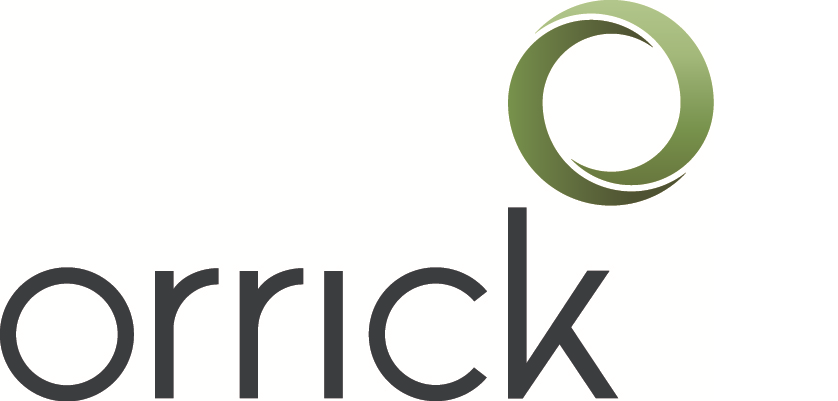 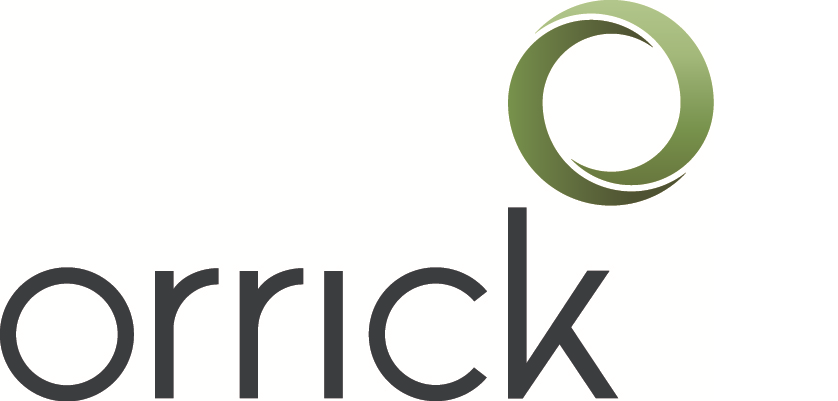 40213 DüsseldorfTelephone:+49 (0)211 36787-0Telefax:+49 (0)211 36787-540E-mail:duesseldorf@orrick.comPost box 10 29 4340020 DüsseldorfHow to find us in DüsseldorfComing from the north:Take the A52 highway in the direction of Düsseldorf. At the Düsseldorf-Nord intersection, change to the A44 in the direction of Mönchengladbach. Take the Düsseldorf-Stockum exit in the direction of Düsseldorf-Innenstadt. Continue onto Danziger Straße/Kennedydamm. Turn a sharp left onto Kaiserswerther Straße/Fischerstraße. At the end of the road, turn left onto Maximilian-Weyhe-Allee. After approximately 1,000 meters, turn left onto Heinrich-Heine-Allee. Our office is located across the street from the Kunstsammlung Nordrhein-Westfalen. Please see the second page for directions to our parking garage. Coming from the south/east:Drive along the A46 highway in the direction of Düsseldorf. Take the Düsseldorf-Bilk exit. Drive along Münchener Straße until you come up to Südring. At the end of the Südring, turn left onto Merowingerstraße. After approximately 500 meters, turn right onto Friedrichstraße. Follow this street for approximately 2.5 kilometers until you come to Heinrich-Heine-Allee. Our office building is on the left side of the street. Please see the second page for directions to our parking garage. Coming from the west:Take the A52 highway in the direction of Düsseldorf-Innenstadt. After exiting the tunnel, drive over the Rheinkniebrücke. Stay in left lane as the road changes to Herzogstraße. Turn right onto Friedrichstraße. Follow along for approximately 1.5 kilometers until you come to Heinrich-Heine-Allee. Our office building is on the left side of the street. Please see the second page for directions to our parking garage. Arriving via public transportation:At the central train station in Düsseldorf, take the subway (lines: U79/U78/U74/U77) to the Heinrich-Heine-Allee stop. Use the Bolkerstraße/Carsch-Haus/Altstadt exit and walk along Heinrich-Heine-Allee to the street address number 12. Our office building is on the left side of the street. From the airport:Coming to us from the airport via a taxi takes approximately 15 minutes. 